Задача №11. Проценты содержание (по весу) спирта в трех растворах образуют геометрическую прогрессию. Если смешать первый, второй и третий растворы в весовом отношении 2:3:4, то получится раствор, содержащий 32% спирта. Если же смешать их в весовом отношения 3:2:1, то получится раствор, содержащий 22% спирта. Сколько процентов спирта содержит первый раствор. Пусть х% спирта содержит I раствор, у% спирта содержит II раствор, z% спирта содержит III раствор, тогда   взяли из I раствора в 1 раз, 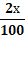   взяли из II раствора в 1 раз,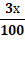  взяли из III раствора в 1 раз,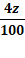 Зная, что получился 32% раствор (9частей):Уравнение: 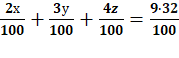   взяли из I раствора во 2 раз,   взяли из II раствора во 2 раз,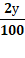  взяли из III раствора во 2 раз,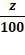 Зная, что получился 22% раствор (6частей):Уравнение: 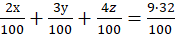 Уравнение: 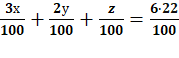 Зная, что растворы образуют геометрическую прогрессию:Уравнение: хz=y2Система:  ⇔ х1=64  х2=12, 64 – не удовлетворяет условию задачи, 
т.к. у=48-2х ⇒12% спирта содержит I раствор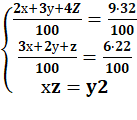 Ответ: 12%